Тема: «Водные обитатели»Задание 1.  Родителям рекомендуется:рассказать ребенку о обитателях рек и  морей обратить внимание на особенности проживания, питания, строения и дыхания рыб;ответить на вопросы: что у рыб вместо ног? Почему они могут дышать в воде?рассмотреть с ребенком иллюстрации рыб;Задание 2.Составьте описательный рассказ про одного  из обитателей морей по опорным картинкам Название? Какого  размера?Чем покрыто  тело? Чем  питается?Как называются его детеныши?Как добывает корм?Задание 3. Выложить фигуру из cчётных палочек по образцу.


Задание 4. «Четвертый лишний» (назови лишний предмет, объясни свой выбор, используя слова «потому что»)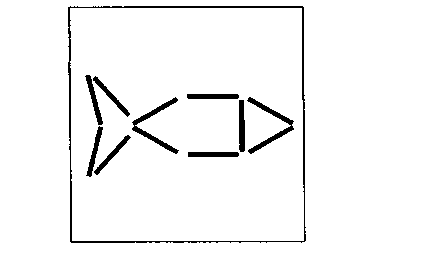 Акула, кит, дельфин, лев.Плавники, шерсть, чешуя, жабры.Лужа, море, река, аквариум.Акула, дельфин, медуза, собака.Задание 5. «Назови ласково» (образование прилагательных уменьшительной формы)
Карась - карасик (дельфин, щука, лягушка, креветка, рак, ерш, сом)Задание 6 «Сосчитай улов» (согласование числительных с существительными в роде, числе и падеже):
Один пескарь, три пескаря, пять пескарей
(лягушка, медуза, щука, улитка, осьминог, рак кит, золотая рыбка, акула, карась, черепаха, креветка) Задание 7. «Чей?» (образование притяжательных прилагательных)
У акулы голова - ... акулья.
У щуки плавники - ... У лягушки лапки - ...
У рыбы глаза - ... У черепахи панцирь - ...
У кита хвост -... У дельфина глаза - ...